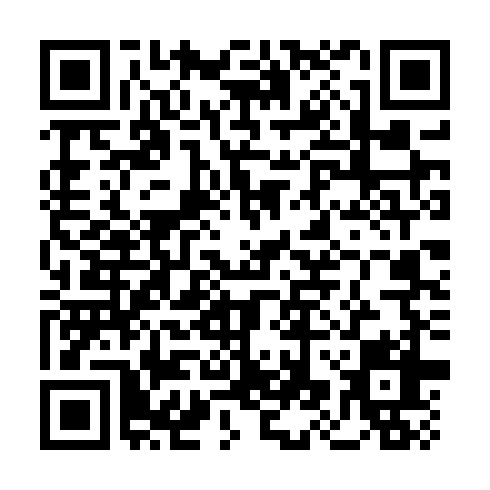 Prayer times for Saint-Pierre-de-la-Riviere-du-Sud, Quebec, CanadaMon 1 Jul 2024 - Wed 31 Jul 2024High Latitude Method: Angle Based RulePrayer Calculation Method: Islamic Society of North AmericaAsar Calculation Method: HanafiPrayer times provided by https://www.salahtimes.comDateDayFajrSunriseDhuhrAsrMaghribIsha1Mon2:494:5212:476:138:4110:442Tue2:504:5312:476:128:4010:443Wed2:504:5412:476:128:4010:434Thu2:514:5412:476:128:4010:435Fri2:514:5512:476:128:3910:436Sat2:524:5612:476:128:3910:427Sun2:534:5612:486:128:3810:418Mon2:554:5712:486:128:3810:409Tue2:564:5812:486:118:3710:3910Wed2:584:5912:486:118:3710:3811Thu2:595:0012:486:118:3610:3612Fri3:015:0112:486:118:3510:3513Sat3:025:0212:486:108:3510:3414Sun3:045:0312:496:108:3410:3215Mon3:065:0412:496:098:3310:3116Tue3:075:0512:496:098:3210:2917Wed3:095:0612:496:098:3110:2718Thu3:115:0712:496:088:3010:2619Fri3:135:0812:496:088:3010:2420Sat3:155:0912:496:078:2910:2221Sun3:165:1012:496:078:2710:2122Mon3:185:1112:496:068:2610:1923Tue3:205:1212:496:058:2510:1724Wed3:225:1312:496:058:2410:1525Thu3:245:1512:496:048:2310:1326Fri3:265:1612:496:038:2210:1127Sat3:285:1712:496:038:2110:0928Sun3:305:1812:496:028:1910:0729Mon3:315:1912:496:018:1810:0530Tue3:335:2012:496:008:1710:0331Wed3:355:2212:495:598:1510:01